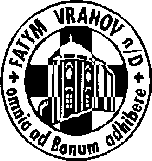 FATYM Vranov nad Dyjí, Náměstí 20, 671 03 Vranov nad Dyjí;515 296 384, email: vranov@fatym.com; www.fatym.comBankovní spojení: Česká spořitelna č.ú.:1580474329/08005. 11. neděle 31. v mezidobí7,30 Štítary – mše svatá7,30 Vratěnín -  mše svatá 9,00 Plenkovice – mše svatá 9,15 Vranov – mše svatá 10,15 Olbramkostel – mše svatá 11,11 Lančov – mše svatá6. 11. pondělí 31. týdne v mezidobí – sv. Leonard14,30 Vranov – kaple sv. Rafaela – mše svatá16,00 Vratěnín – mše svatá7. 11. úterý 31. týdne v mezidobí – sv. Wilibrord14,30 Vranov – kaple sv. Rafaela – mše svatá16,00 Uherčice dům slečny Součkové – mše svatá18,06 Štítary – mše svatá 8. 11. středa 31. týdne v mezidobí – sv. Gottfried7,30 Olbramkostel – mše svatá14,30 Vranov – kaple sv. Rafaela – mše svatá17,00 Šumná  – svatá půlhodinka18,00 Lančov – mše svatá9. 11. čtvrtek svátek Posvěcení lateránské baziliky16,00 Onšov – mše svatá17,00 Vranov – mše svatá18,00 Šumná – mše svatá 10. 11. pátek památka sv. Lva Velikého, papeže a učitele Církve8,00 Vranov – mše svatá16,30 Olbramkostel – mše svatá18,00 Plenkovice – mše svatá18,06 Štítary – mše svatá 11. 11. sobota památka sv. Martina, biskupa11,00 Vranov - Křest18,00 Zadní Hamry – mše svatá19,30 Vranov kostel – adorace za kněžská povolání12. 11. neděle 32. v mezidobí7,30 Štítary – mše svatá7,30 Vratěnín -  mše svatá 9,00 Plenkovice – mše svatá 9,15 Vranov – mše svatá 10,15 Olbramkostel – mše svatá 11,11 Lančov – mše svatá11,30 Šumná – mše svatáHeslo: Bůh ti ještě čas dává, On to s tebou nevzdává.  6. 11. jednodenní duchovní obnova pro maminky ve Vranově, více informací u paní Jírové, 1. – 8. 11. Dušičkový týden – možnost získání plnomocných odpustků přivlastnitelných duším v očistci za splnění obvyklých podmínek: sv. Přijímání, sv. Zpověď, návštěva hřbitova, modlitba za zemřelé a na úmysl sv. Otce, nemít zalíbení v hříchu.  